臺灣夢想城鄉營造協會暑期營隊活動來囉~~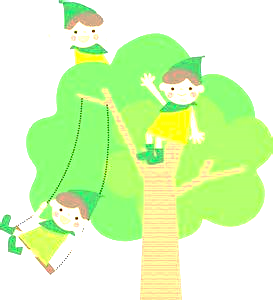 「成為小小夢想家」親子兩日夏令營各位親愛的家長們，正煩惱著孩子暑假的活動不知道該如何安排嗎？那就請您看過來看過來，臺灣夢想城鄉營造協會將於8/6(六)、8/7(日)兩日辦理營隊，邀請您和小朋友一起來參與，讓我們一起成為「夢想家」！！活動內容詳細說明如下：8/6(六)上午：泡茶那兩三件大事由長壽茶號的老闆娘鄭姐講解如何泡茶，並實際讓親子體驗泡茶樂趣下午：我是小小導覽家由協會專業的導覽員分享平時的導覽點與萬華的故事，後藉由互動遊戲讓親子對於萬華各傳統產業更加認識8/7(日)上午：導覽地圖我來畫！讓親子進行繪畫活動，工作人員將會分享協會的各個導覽路線，並讓親子選出想要帶大家去導覽的路線，畫出屬於自己的「導覽地圖」下午：我是夢想成箱人手作木箱為協會的特色之一，在活動的最後將體驗手作小木箱，由協會專業的木工夥伴帶領，作出屬於自己風格的「小木箱」！活動時間：8/6(六)、8/7(日)上午8點至下午5點
(報名時請確認能夠全程參與，若臨時不克前來，也煩請7/15前告知，以利辦理退費事宜)活動地點：台灣夢想城鄉營造協會(廣州街161號1樓，剝皮寮歷史街區）活動費用：1500元(含親子兩人的保險、餐飲、活動材料費等)/活動結束後將可帶回所創作的作品報名人數：一名父(母)帶一名國小三～五年級學童，兩人為一組，(限額10組，額滿為止)如何報名1.點選報名網址：http://goo.gl/forms/ecZvEXmKYPBvEiMg1 (或掃取此傳單右下角QR Code)（貼心提醒：完成網路報名與繳費後，才算報名完成，報名後請詳閱報名須知喔^^)2.報名日期:105年6月10日-7月10日3.報名限額10組，額滿截止(另備取5組，前一週確定備取名單)4.填妥報名資料後，至郵局轉帳：局帳號00010410448179，戶名：社團法人臺灣夢想城鄉營造協會。後請將您的姓名、匯款日期、帳號後五碼寄至 dreamcitybuilding2014@gmail.com，註明夏令營報名費，我們將於確認後回信告知，即完成報名手續。  5.活動通知及相關事項將於活動前一週統一寄發。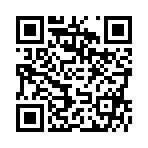   6.因協會目前無服務電話，若有任何問題煩請以粉專私訊洽詢。  7.退費規定：    營隊開始前二週告知(7/15前)，退報名費五成。營隊開始前一週及當週告知，則不退費。(天災及重大災難除外)  8.若遇天災或重大災難導致營隊活動取消，則統一於8月12日全額退費。